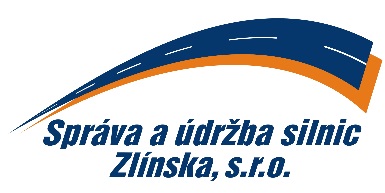 objednávka číslo:	 OV-296/2018ze dne: 31.10.2018   Odběratel:		   Správa a údržba silnic Zlínska, s.r.o.   K Majáku 5001   760 01 Zlín   IČ: 26913453        	DIČ: CZ26913453   Bankovní spojení:  	UniCredit Bank   Číslo účtu:               	XXXXXXXXXXX	Tel.:	             	XXXXXXXXXXXXDodavatel:Zbyněk Lazar s.r.o.Letiště Brno – Tuřany627 00 BrnoIČ: 26917891 e-mail: XXXXXXXXXXXXXXXXXXPol.MnožstvíNázevNázevCena za m.j.bez DPH1.3 ksObjednáváme u Vás dle dodané CN:Zadní traktorová radlice s ocelovým břitemCena celkem bez DPH:Objednáváme u Vás dle dodané CN:Zadní traktorová radlice s ocelovým břitemCena celkem bez DPH:XXXX,00 Kč/ks74 100,00 KčPotvrzení odběratele (razítko a podpis):                  Ing. Vladimír Kutý                       jednatel společnostiPotvrzení odběratele (razítko a podpis):                  Ing. Vladimír Kutý                       jednatel společnostiPotvrzení odběratele (razítko a podpis):                  Ing. Vladimír Kutý                       jednatel společnostiPotvrzení dodavatele (*):Převzal a souhlasí (jméno, podpis, razítko):Potvrzení dodavatele (*):Převzal a souhlasí (jméno, podpis, razítko):Potvrzení odběratele (razítko a podpis):                  Ing. Vladimír Kutý                       jednatel společnostiPotvrzení odběratele (razítko a podpis):                  Ing. Vladimír Kutý                       jednatel společnostiPotvrzení odběratele (razítko a podpis):                  Ing. Vladimír Kutý                       jednatel společnostiVyřizuje:(jméno hůlkovým písmem)                                      Tel.:Vyřizuje:(jméno hůlkovým písmem)                                      Tel.: